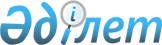 Об оказании социальной помощи детям-инвалидам, воспитывающимся и обучающимся на дому
					
			Утративший силу
			
			
		
					Постановление акимата Шортандинского района Акмолинской области от 30 июля 2012 года № А-6/250. Зарегистрировано Управлением юстиции Шортандинского района Акмолинской области 27 августа 2012 года № 1-18-162. Утратило силу постановлением акимата Шортандинского района Акмолинской области от 15 декабря 2014 года № А-11/280а      Сноска. Утратило силу постановлением акимата Шортандинского района Акмолинской области от 15.12.2014 № А-11/280а (вступает в силу со дня подписания).      Примечание РЦПИ:

      В тексте сохранена авторская орфография и пунктуация.



      В соответствии с подпунктом 4) пункта 1 статьи 56 Бюджетного кодекса Республики Казахстан от 4 декабря 2008 года, подпунктом 3) пункта 2 статьи 11 Закона Республики Казахстан от 13 апреля 2005 года «О социальной защите инвалидов в Республике Казахстан», со Стандартом государственной услуги «Оформление документов для материального обеспечения детей-инвалидов, обучающихся и воспитывающихся на дому», утвержденным постановлением Правительства Республики Казахстан от 7 апреля 2011 года № 394 акимат Шортандинского района ПОСТАНОВЛЯЕТ:



      1. Оказать социальную помощь детям-инвалидам, воспитывающимся и обучающимся на дому, ежеквартально в размере шести месячных расчетных показателей.



      2. Признать постановление акимата Шортандинского района от 12 апреля 2010 года № А-1/73 «Об оказании материального обеспечения детям-инвалидам, воспитывающимся и обучающимся на дому в Шортандинском районе» (зарегистрированное в Реестре государственной регистрации нормативных правовых актах № 1-18-112 от 11 мая 2010 года, опубликовано в районной газете «Вести», «Өрлеу» 22 мая 2010 года № 19) утратившим силу.



      3. Контроль за исполнением настоящего постановления возложить на заместителя акима Шортандинского района Атабаева М.А.



      4. Настоящее постановление вступает в силу со дня государственной регистрации в Департаменте юстиции Акмолинской области и вводится в действие со дня официального опубликования.

       Исполняющий обязанности акима

      Шортандинского района                      М.Атабаев
					© 2012. РГП на ПХВ «Институт законодательства и правовой информации Республики Казахстан» Министерства юстиции Республики Казахстан
				